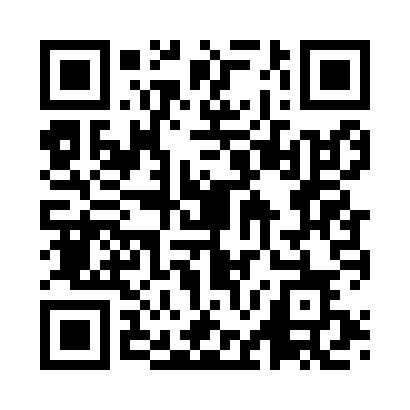 Prayer times for Alzano, ItalyWed 1 May 2024 - Fri 31 May 2024High Latitude Method: Angle Based RulePrayer Calculation Method: Muslim World LeagueAsar Calculation Method: HanafiPrayer times provided by https://www.salahtimes.comDateDayFajrSunriseDhuhrAsrMaghribIsha1Wed4:136:021:046:028:079:492Thu4:116:011:046:028:089:513Fri4:096:001:046:038:099:524Sat4:075:581:046:048:109:545Sun4:065:571:046:048:119:566Mon4:045:561:046:058:129:577Tue4:025:551:046:058:149:598Wed4:005:531:046:068:1510:019Thu3:585:521:046:078:1610:0210Fri3:575:511:046:078:1710:0411Sat3:555:501:046:088:1810:0612Sun3:535:491:046:088:1910:0713Mon3:515:481:046:098:2010:0914Tue3:505:471:046:108:2110:1015Wed3:485:461:046:108:2210:1216Thu3:465:451:046:118:2310:1417Fri3:455:441:046:118:2410:1518Sat3:435:431:046:128:2510:1719Sun3:425:421:046:138:2610:1820Mon3:405:411:046:138:2710:2021Tue3:395:401:046:148:2810:2122Wed3:375:401:046:148:2910:2323Thu3:365:391:046:158:3010:2424Fri3:345:381:046:158:3110:2625Sat3:335:371:046:168:3210:2726Sun3:325:371:046:168:3210:2927Mon3:315:361:046:178:3310:3028Tue3:295:351:056:178:3410:3129Wed3:285:351:056:188:3510:3330Thu3:275:341:056:198:3610:3431Fri3:265:341:056:198:3710:35